Lesson 8.1d: Perfect Cubes + Cube Roots Homework PracticeEvaluate the perfect cubes belowSolve the equations below- Show all work S = 4 in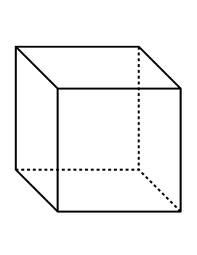  S = -2 units V =  343 in³ x³ = -1000 x³ = 729 ½x³ = -108 4x³ – 8 = 24    – 6 = -3   = 4